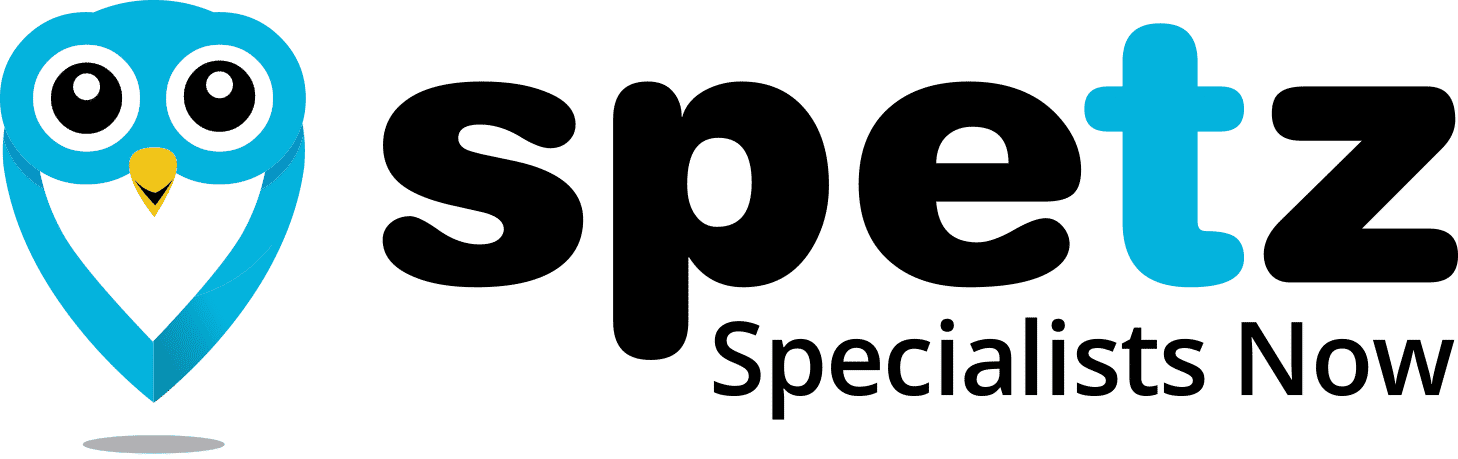 DIGIMAX ANNOUNCES CHANGE OF NAME TO SPETZ INC.PRESS RELEASE – December 7, 2022TORONTO/ACCESSWIRE – SPETZ INC. (the “Company” or “Spetz”) (CSE: SPTZ, OTC: DBKSF) is pleased to announce that it has filed articles of amendment to change its name from “DigiMax Global Inc.” to “Spetz Inc.” (the “Name Change”). The Company’s common shares will begin trading on the Canadian Securities Exchange (“CSE”) under the new ticker symbol “SPTZ” on December 9, 2022. The Company’s symbol “DBKSF” on the OTC remains the same. The new CUSIP of the common shares is 848403101 and the new ISIN is CA8484031015. “The change in name to “Spetz Inc.” reflects the Company’s shift in focus from cryptocurrency-related activities towards the growth and development of Spetz, its proprietary, award-winning, mobile application,” said Yossi Nevo, CEO of Spetz. “In light of the growth in popularity of the Spetz application worldwide, and the recent launch of the application in the USA, we have decided to have our corporate branding reflect our core product, being the Spetz application.” The Name Change and was approved by the shareholders of the Company at its annual and special meeting of shareholders held on November 28, 2022. No action is required by existing security holders of the Company with respect to the Name Change and new trading symbol. Outstanding common shares certificates or DRS statements do not need to be exchanged. If registered shareholders have any questions or wish to receive an updated DRS statement or share certificate, they can contact the Company’s transfer agent, Marrelli Trust Company, by calling +1-416-361-0737, or by visiting www.marrellitrust.ca.About Spetz Inc.Spetz Inc. is a multinational technology company that operates Spetz, a global online, AI-powered marketplace platform that dynamically connects consumers to nearby top-rated service providers in around 30 seconds. Spetz is available in the USA, United Kingdom, Australia, and Israel.The Spetz vision is to reinvent how people around the world connect to services in their moment of need. Connecting them immediately with the top-matched service provider, for any need, anytime, anywhere.Spetz website: www.spetz.app Company Contact: Ofir FriedmanDirector and Chief Marketing Officerofir@spetz.appDaniel Mogil​​​​Investor Relations ManagerInvestors@spetz.app​​​​​437-826-4012